ОТЧЕТдепутата Думы Нижнеудинского муниципального образованияперед избирателями избирательного округа № 1 «Заречный»НИКОНЕЦ АЛЕКСЕЙ НИКОЛАЕВИЧ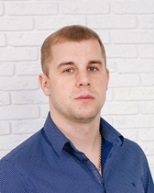 Дата рождения: 20.02.1986 гМесто рождения: г. Нижнеудинск Иркутская областьОбразование: высшееЕ-Mail: nikonets_aleksey@mail.ruСозыв: IVсозыв.Член комитета по вопросам местного самоуправления, законности и правопорядка.   Член комитета ЖКХ, транспорта и связи.Дата избрания: 10 сентября 2017 года.Партийная принадлежность: беспартийныйГосударственные награды, почетные звания: не имеюУчастие в иных выборных органах:  - Место основной работы, род занятий:ООО «Резерв Сибири», генеральный директор.Индивидуальный предприниматель.Отчето деятельности Депутата ДумыНижнеудинского муниципального образованияза 2019 год            1.Участие Депутата в заседаниях Думы городского поселения:- всего количество заседаний – 12- участие в заседаниях – 11            2. Участие Депутата в работе постоянных и временных комитетов и комиссий, временных рабочих групп Думы городского поселения:-  всего количество заседаний постоянных комитетов – 13- участие в заседаниях постоянных комитетов – 103. Правотворческая деятельность Депутата (количество подготовленных и внесенных проектов решений Думы, поправок к ним, результатах их рассмотрения): 4. Участие Депутата в выполнении поручений Думы городского поселения: В связи с отсутствием поручений, не участвовал.      5. Количество поступивших и рассмотренных Депутатом обращений    граждан, результат их рассмотрения:Обращение «О грейдировании ул. Красноармейская, ул. Анатолия Ольшевского, ул. Менделеева».Обращение рассмотрено, улицы отгрейдированны.Обращения граждан о необходимости произвести ремонт лестницы для подъёма на гору в детский садик “Колокольчик” по ул. 2-я Подгорная.Обращение рассмотрено, лестницу сделали новуюОбращение «Об устранении гололёда на перекрестках по пер. Сосновому, ул. Сбитнева». Обращение рассмотрено, перекрестки были посыпаны.Обращение граждан Заречной части города «О принятии мер к обустройству стационарным электрическим освещением автомобильной дороги ул. Водопадная г. Нижнеудинск». Обращение рассмотрено, передано в Администрацию Нижнеудинского муниципального образования, в связи с чем получен отказ из-за отсутствия бюджета. Обращение граждан «Об устранении поломки фонарей уличного освещения по ул. Дорожная, ул. Анатолия Ольшевского, пер. Сосновый, ул. Кашика, ул. Сбитнева. Обращения рассмотрены, информация передана в отдел ЖКХ, поломки частично устранены.6. Количество подготовленных Депутатом обращений, принятых по инициативе Депутата, депутатских запросов в адрес органов государственной власти и органов местного самоуправления, организаций, учреждений и мерах, принятым по ним:Депутатский запрос на имя главы города Нижнеудинска, Путова А. В. по вопросу уборки санкционированной свалки мусора в районе Химлесхоза. Запрос рассмотрен, мусор вывезен.7. Количество проведённых Депутатом личных приемов граждан: Смотрите количество по журналу обращений граждан.8. Взаимодействие Депутата при осуществлении своей деятельности с организациями независимо от организационно-правовой формы, общественными объединениями, органами государственной власти, органами местного самоуправления, депутатами Государственной Думы, депутатами Законодательного Собрания:Активно взаимодействую.9. Иные формы депутатской деятельности Депутата (участие в мероприятиях, работа с населением, находящихся на территории избирательного округа депутата, акциях и благотворительной деятельности):Уборка береговой части протоки р. Уда в районе микрорайона Нижнее Заречье.Уборка береговой части р. Уда в районе микрорайона Междуречье.Вывоз мусора в районе микрорайона Междуречье.Спонсорская помощь в оказании услуг личной спецтехникой пострадавшим от паводка.Ремонт и отсыпка частей улиц личной спецтехникой: Подгорная, 2-я Подгорная, Заречная, Сбитнева, Майская, Дачная.Очистка кюветов по ул. Подгорная, ул. 2-я Подгорная, ул. Заречная, ул. Сартакова.Отсыпка Берега реки в районе ул. Молодости.Строительство спортивной площадки в микрорайоне Междуречье.Спонсорская помощь Школе №1.Спонсорская помощь Школе №2.Спонсорская помощь Школе-интернату №5. Спонсорская-гуманитарная помощь пострадавшим от паводка.Спонсорская помощь Нижнеудинскому отделу Иркутской общественной организации «Союз сельских женщин».Спонсорская помощь Муниципальному родительскому совету.Спонсорская помощь федерации бокса.Активное участие в организации уборки свалки мусора в районе Химлесхоза.Обращение в прокуратуру по поводу вывоза мусора с незаконного карьера, находящегося между мёртвым озером и городским кладбищем.    31.01.2020                          _______________                       Никонец А.Н.   (число, месяц, год)                                               (подпись)                                                (Ф.И.О. депутата)*отчет оформляется в соответствии с п. 3.3 Положения об отчете депутата Думы Нижнеудинского муниципального образования перед избирателями»